2024Undergraduate Student PosterCompetitionPresented by:FINRA Investor Education FoundationAmerican Council on Consumer Interests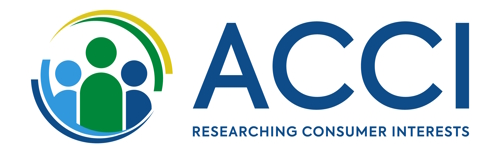 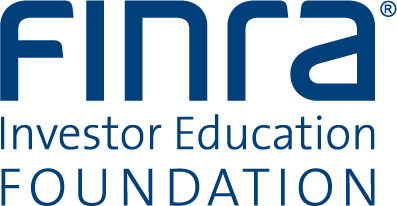 First Prize: $1,000Second Prize: $700Conference registration and travel stipend of up to $750 for each student winner$300 travel stipend for accompanying faculty mentorOne year’s membership in ACCI for each student winnerStudents are encouraged to work in teams to develop a research plan, the results of which can be portrayed as a poster to be presented at the ACCI Annual Conference, May 21-23, 2024, at the Hyatt Regency Milwaukee, in Milwaukee, WI, USA.Poster TopicsTopics should generally align with ACCI’s mission devoted to consumer well-being and the FINRA Foundation’s mission to empower underserved Americans with the knowledge, skills, and tools to make sound financial decisions throughout life.A committee of ACCI members and FINRA Foundation staff will review submissions.Competition RulesTeam InformationTeams are encouraged to visit the ACCI Website, www.ConsumerInterests.org to learn more about the mission, vision, and values of ACCI.Each team may consist of one (1) to three (3) undergraduate students who are taking at least nine (9) credit hours in 2023-2024 as per the registrar’s records. Teams may be comprised of any composition of majors.Teams must have a faculty advisor who is a current member of ACCI, and this faculty advisor will be the only correspondent with the ACCI office.Students do not have to be current members of ACCI.There is no limit to the number of teams who may apply per university or college.Faculty should submit their team(s) Intent to Participate Form (attached) no later than February 6, 2024.Finished posters and two-page Poster Project Report and Poster (attached) are due no later than March 8, 2024.Note that undergraduate students are not eligible for Student/Young Professional Conference Scholarships; kindly do not apply.Applicant or advisor (or their family members) cannot work for or be involved in the governance of FINRA or the FINRA FoundationApplicant or advisor cannot be registered with FINRAApplicant or advisor cannot be employed by a FINRA-registered firmApplicant or advisor cannot be employed by an agency exercising oversight of FINRAAward ProcessA Sample Judging Form is attached and indicates evaluation criteria.The winning team and the runner-up will be notified on or about April 1, 2024, and will need to confirm their acceptance to participate no later than April 22, 2024.The ACCI office will then work with advisors and team members for registration, travel, and hotel reservations.Winning teams will be allowed to send up to two students and if more students are on the team and funds allow, a third may be approved. Each of the two students will receive a registration waiver to the ACCI 2024 conference; after the conference, up to a $750 travel stipend per student pending submission of a travel reimbursement form with acceptable and proper receipts (format for this documentation will be provided). Payment will not exceed acceptable documentation. Hotel room nights of up to one night stay prior to start of the conference through one night stay after close will qualify for reimbursement.Students should be prepared to fund their travel and hotel and then be reimbursed. Faculty advisors will be essential in helping students manage their travel record-keeping. Students must stay at the site hotel, and double occupancy is anticipated among the winning teams. Reimbursements will only be made to the student, in the student’s name and not to a university account.Instructions on how to prepare the final poster as well as the size of the poster can be found on the 2024 conference webpage: https://www.consumerinterests.org/conference-2024.Attendance by at least one team member for all days of the conference and presentation of their poster in scheduled poster sessions are required to receive the award. That is, students must participate in the full conference arriving in time for the opening general session and not leaving before the closing general session has concluded and the conference adjourned.Questions concerning contentDr. Yunhee Chang, Competition Committee Chair, chang@olemiss.eduQuestions concerning logisticsACCI Executive Director, Holly Roseski, hroseski@consumerinterests.orgAttachments: Intent to Participate Form, Poster Project Report and Poster, Sample Judging FormIntent to Participate Form – Due February 6, 2024Send this form by email to the following two:Dr. Yunhee Chang – chang@olemiss.eduJenn Breitenbach, ACCI Executive Assistant – admin@consumerinterests.orgPoster Draft or Final Title: Faculty Advisor Name: University: Telephone: Email: Students Names, year (freshman, sophomore, etc.), email, phone, course of study and degree sought:Poster Final Submission and Poster – Due March 8, 2024Send this by email to the following two:Dr. Yunhee Chang – chang@olemiss.eduJenn Breitenbach, ACCI Executive Assistant – admin@consumerinterests.org Finished poster is attached in PDFTitle of Poster: 250 Word Abstract: Body of the Proposal: up to two (2) pages, single-spaced (no school names, names of advisors or students should appear on this part).Introduction/purpose of the studyEmpirical studies should provide a clear statement of the goals of the research or the hypothesis the study tested. Explain the need for the study.Non-empirical studies should focus on the reason for the study.MethodologyEmpirical studies: Describe the study design and study participants (include the manner of sample selection, number, and gender of participants). Describe methods in sufficient detail to allow the reader to judge their accuracy, reproducibility, and reliability. If this is an evaluation study, describe the intervention.Non-empirical studies may be policy reviews, recommendations for education standards and/or program directions and should focus on the relevance of the topic for an ACCI audience.ResultsEmpirical studies should identify the major findings or preliminary results.Non-empirical studies should focus on implications and possible outlets for dissemination of findings.Conclusion/Future research implicationsA brief and focused statement of the main inferences drawn from results, the potential application of findings and relevance to the consumers’ interest.Sample Judging FormCategoryReview CriteriaRating (5 = high, 1 = low)Rating (5 = high, 1 = low)Rating (5 = high, 1 = low)Rating (5 = high, 1 = low)Rating (5 = high, 1 = low)WeightScore(rating x weight)Portrayal of Information on the posterIs the poster legible?Does it convey the intent and purpose of the project?Is it aesthetically arranged?54311X2AbstractBriefly summarizes the purpose of the research/study.54321X 2IntroductionDoes the introduction explain clearly and precisely the purpose of the study?Is significance of the study supported by previous research?54321X 3MethodologyEmpirical study – Is the study design and participants described in sufficient detail to demonstrate accuracy, reproducibility, and reliability?Non-empirical study – Is the relevance of the study to an ACCI audience clearly described?54321X 5ResultsEmpirical study – Were major findings clearly identified?Non-empirical study – Are implications of the study relevant to an ACCI audience?54321X 5ConclusionAre main inferences drawn from the results clearly articulated?Is the application of findings logical?Is the conclusion relevant to the consumer interest?54321X 3ImplicationsAre implications justified based on results of the study?54321X 2Comments:Comments:Comments:Comments:Comments:Comments:Comments:Total scoreTotal score